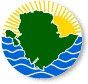 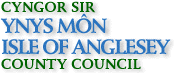 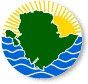 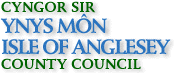 Cytundeb Lefel Gwasanaeth Llyfgell YsgolionYSGOLION CYNRADDPRIMARY SCHOOLSService Level Agreement Schools’ LibraryEbrill 2018 – Mawrth 2019April 2018 – March 2019Enw’r ysgol / Name of school-  ___________________________________Mae’r ysgol yn cytuno I danysgrifio I’r Cytundeb Lefel Gwasanaeth Llyfgell Ysgolion.The school agrees to subscribe to the Service Level Agreement Schools’ Library.Arwyddwyd / SignedPennaeth / Head  _________________________Cadeirydd Llywodraethwyr  / Chair of Governors   _________________________Dyddiad / Date       ____________ 